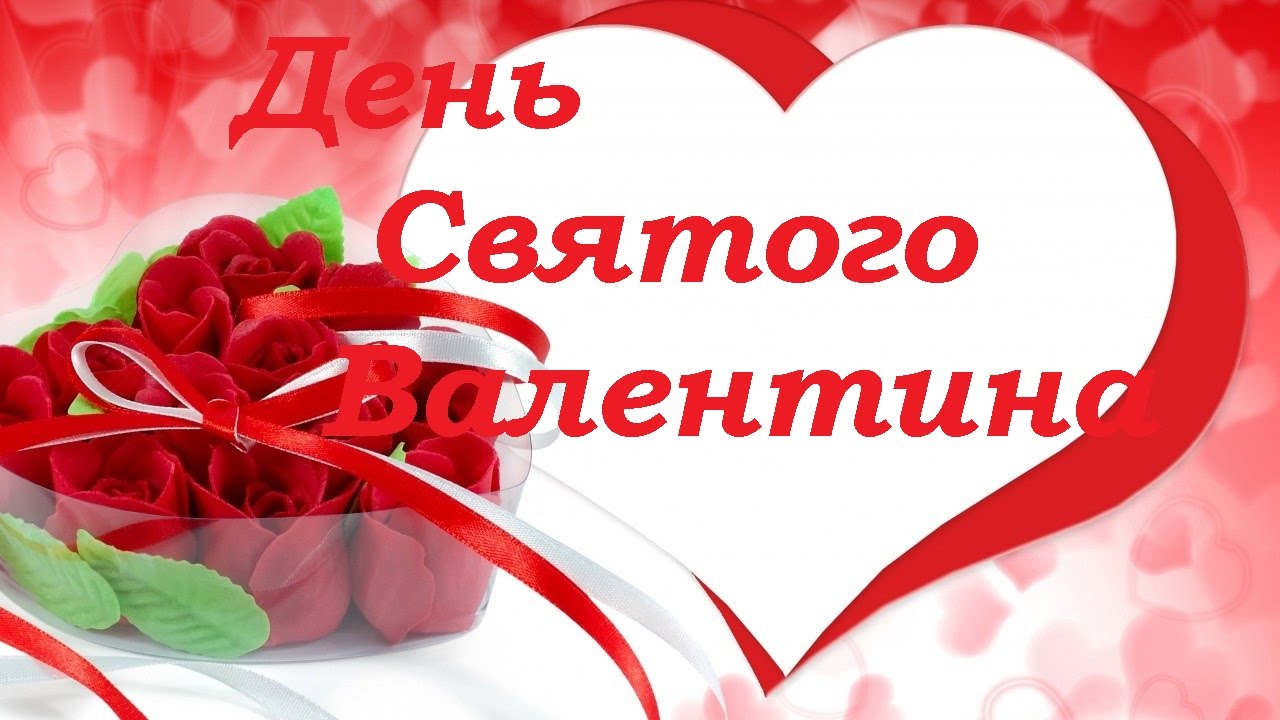 ФУТБОЛКИ от 500р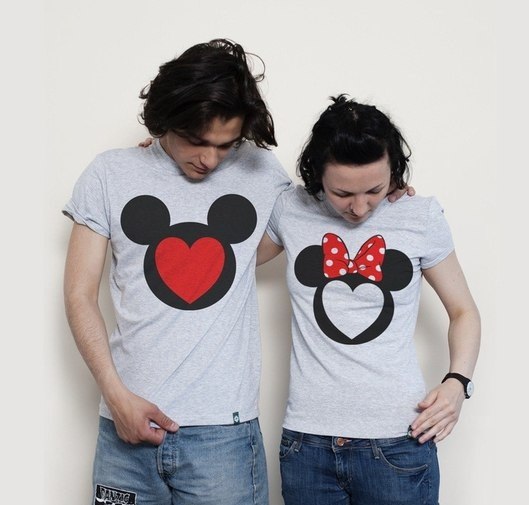 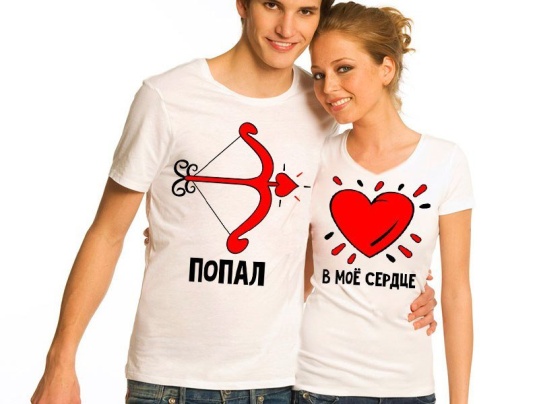 Кружки от 250р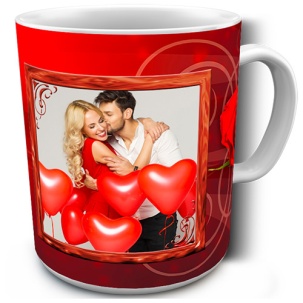 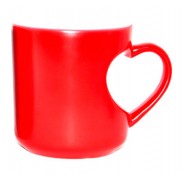 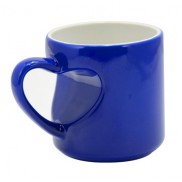 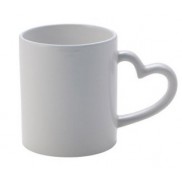 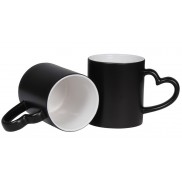 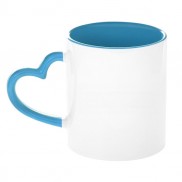 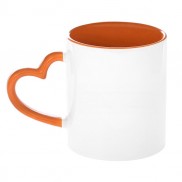 Тарелки от 1000р ( в зависимости от диаметра и тиража)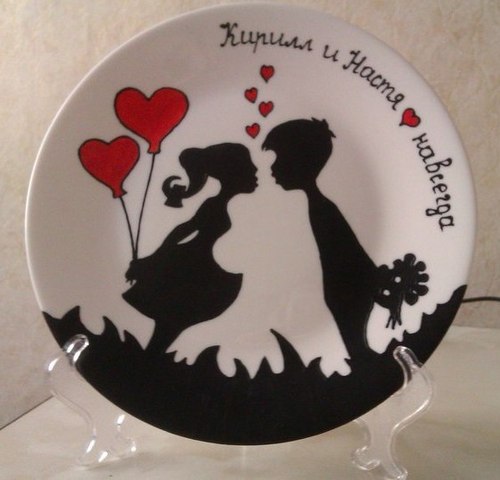 Подушки от 600р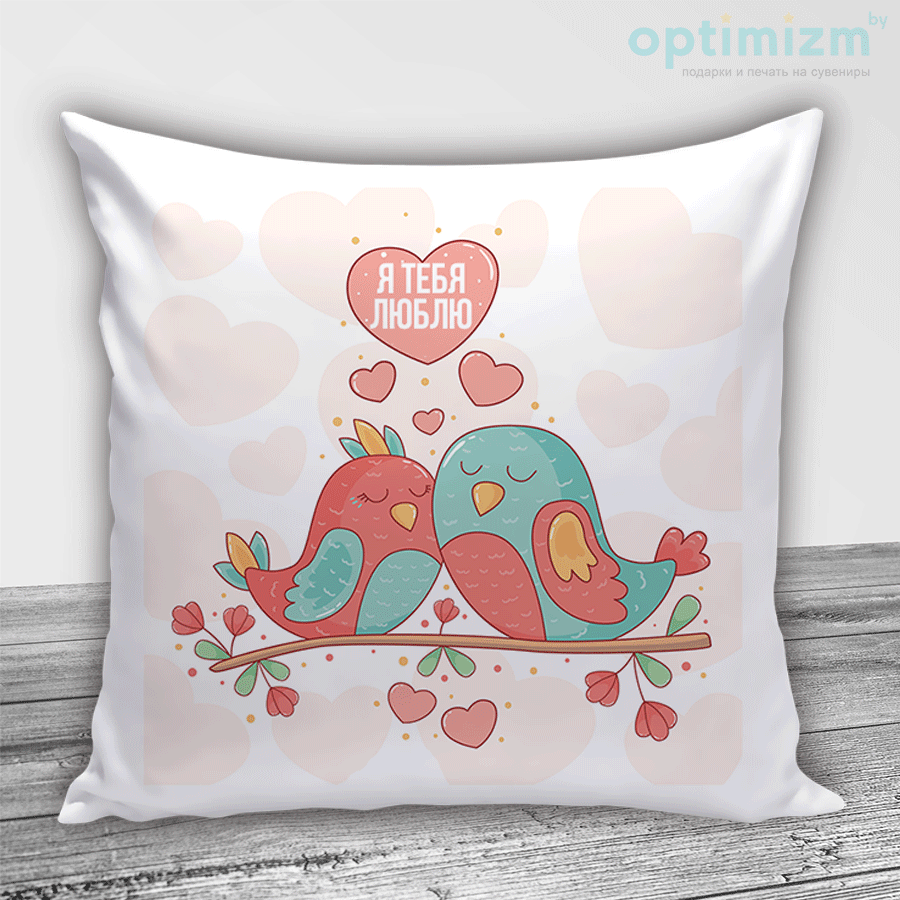 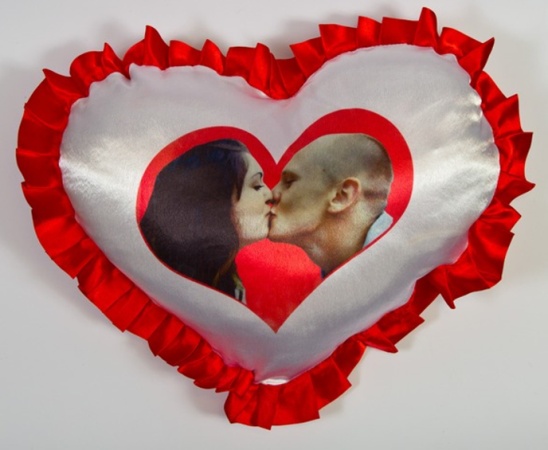 Полотенца от 450р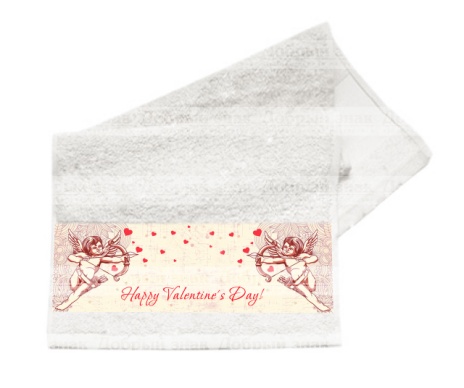 Пазлы от 250р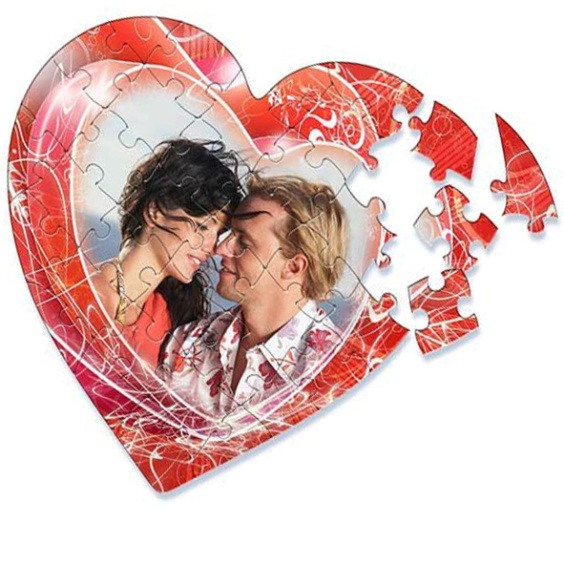 Фотокамни от 450р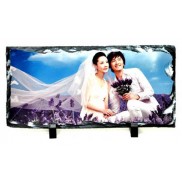 ФотоРАМКИ от 350р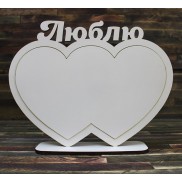 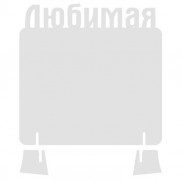 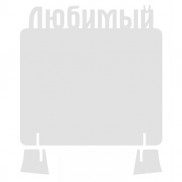 Фотокристаллы – от 750р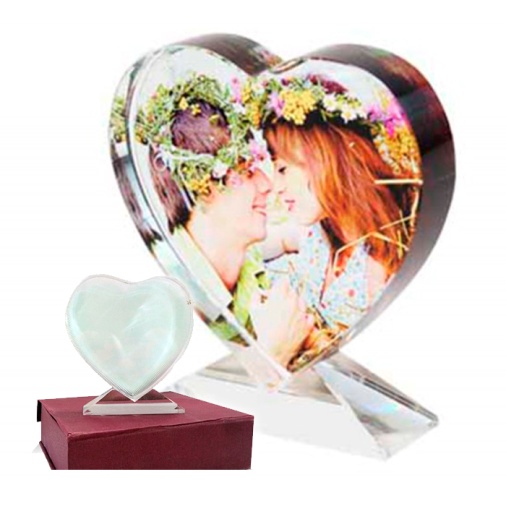 кулоны от 350р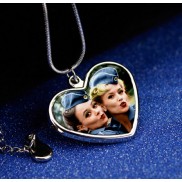 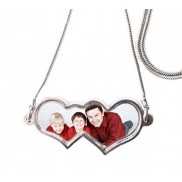 Зеркальца от 250р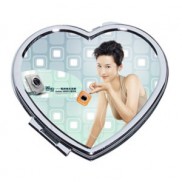 Зонт  - 1450р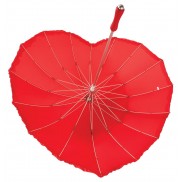 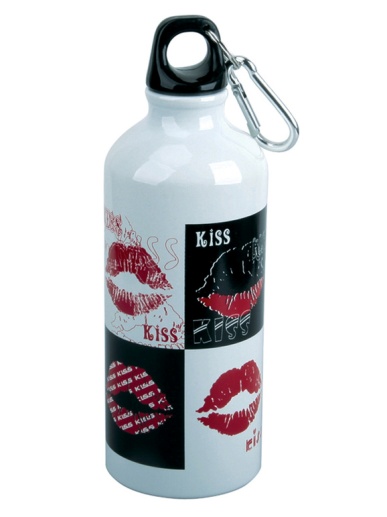 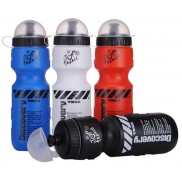 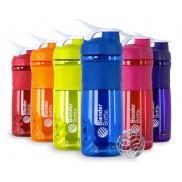 спортивные бутылки, шейкеры, фляжки от 350рМагниты деревянные  - от 200р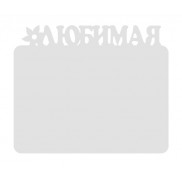 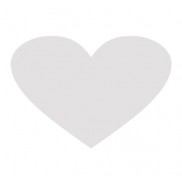 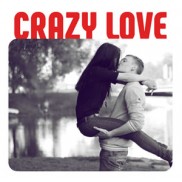 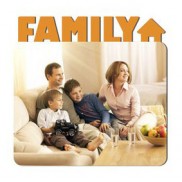 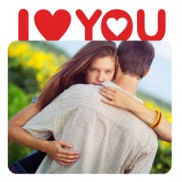 металлические магниты – от 200р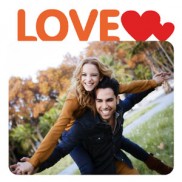 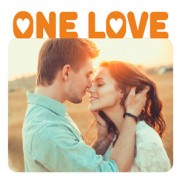 